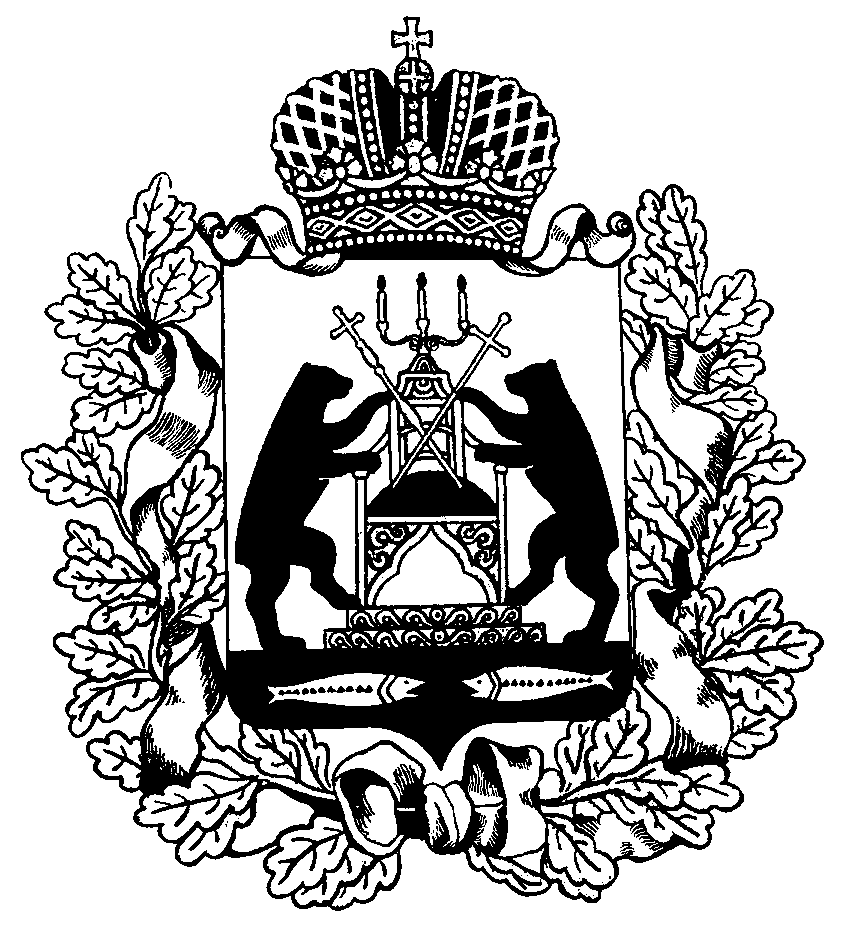 Российская ФедерацияНовгородская областьТерриториальная избирательная комиссияШимского районаПостановление10 августа  2020 года		                                                               № 96/1-3р. п. ШимскОб аннулировании регистрации кандидата в депутаты Совета депутатов Шимского городского  поселения Шимского района третьего созыва по пятимандатному избирательному округу № 2 Узеирова Артура ЭнверовичаВ соответствии с частью 2 статьи 78 областного закона от 30 июля 2007 года №147-ОЗ «О выборах депутатов представительного органа муниципального образования в Новгородской области» и на основании личного заявления Узеирова Артура ЭнверовичаТерриториальная избирательная комиссия Шимского районаПОСТАНОВЛЯЕТ:       1. Аннулировать регистрацию кандидата в депутаты Совета депутатов Шимского городского поселения Шимского района третьего созыва по пятимандатному избирательному округу № 2 Узеирова Артура Энверовича, выдвинутого   Шимским местным отделеним Всероссийской политической партии «ЕДИНАЯ РОССИЯ».         2.Опубликовать настоящее постановление  в районной газете «Шимские вести».        3.  Разместить настоящее постановление на сайте Администрации Шимского муниципального района в информационно-телекоммуникационной сети «Интернет» в разделе «Территориальная избирательная комиссия».Председатель Территориальнойизбирательной комиссииШимского районаЕ.Л.ИщукСекретарь  Территориальнойизбирательной комиссииШимского района                                   Н.В. Чухненкова